KURUM / KURULUŞ BİLİŞİM KAPASİTESİ FORMU(Sürüm: Haziran 2023)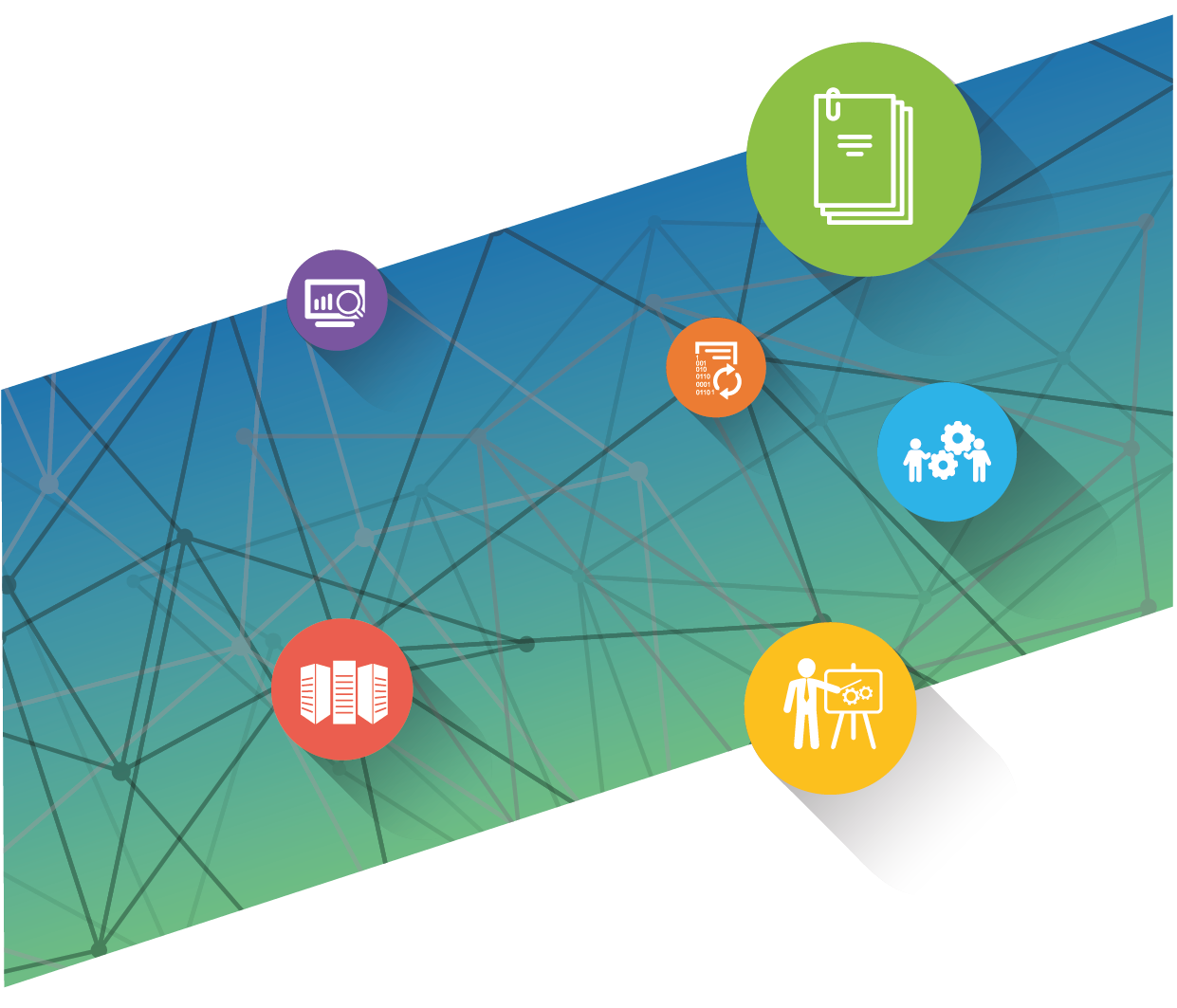 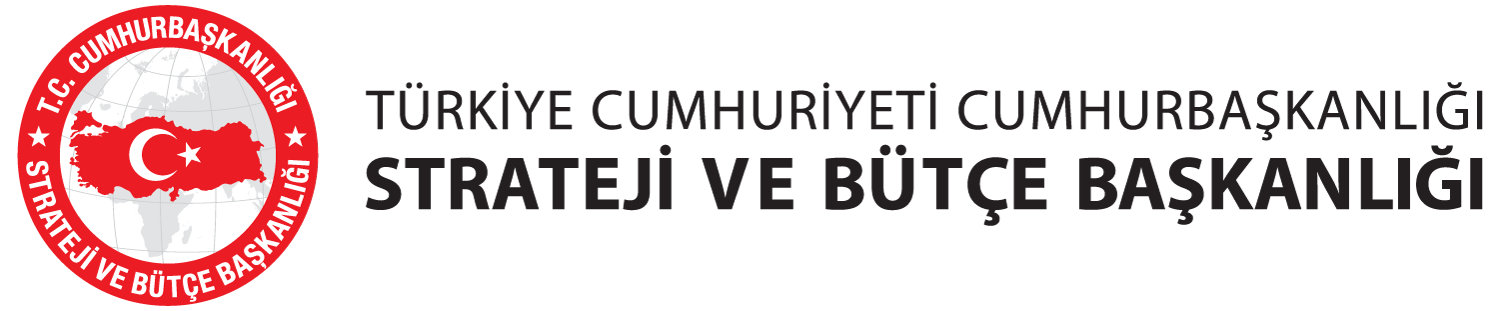 DOKÜMAN ONAYLARIDoküman hakkında bilgi alınabilecek personelin irtibat bilgileri Kurum/KURULUŞ BİLGİLERİKurum/Kuruluş Adı:……………….Kurumun/Kuruluşun İnsan Kaynağı ProfiliKurumda istihdam edilen idari nitelikli, sözleşmeli, saha personeli ve geçici personel de dahil olmak üzere tüm personel sayıları yazılacaktır. Ancak bakanlıklarda; bağlı, ilgili ve ilişkili kuruluşlarda istihdam edilen personel sayıları tabloya dahil edilmeyecektir. BİLGİ İŞLEM BİRİMİNİN YAPISIBilgi İşlem Biriminin Statüsü   Genel Müdürlük          Daire Başkanlığı          Şube Müdürlüğü           Koordinatörlük/Direktörlük  Diğer (belirtiniz): ……………………Bilgi İşlem Birimi Personelinin Kadro Unvanlarına Göre SayılarıBilgi İşlem Birimi Personelinin Görev Alanlarına Göre SayılarıBilgi İşlem Birimi “Büyük Ölçekli Bilgi İşlem Birimi” Statüsünde mi?        “Kamu Kurum ve Kuruluşlarının Büyük Ölçekli Bilgi İşlem Birimlerinde Sözleşmeli Bilişim Personeli İstihdamına İlişkin Esas ve Usuller Hakkında Yönetmelik” kapsamında Hazine ve Maliye Bakanlığı’ndan izin alındıysa “Evet” seçeneği, izin alınmadıysa “Hayır” seçeneği işaretlenecektir. Evet              HayırBüyük Ölçekli Bilgi İşlem Birimi İse Katlı Bilişim Personeli Kadro SayılarıKurumsal BİLGİ VE İLETİŞİM PolitikalarıUygulanan Standartlar ve MetodolojilerKurumunuzda kullanılmakta olan bir standartlar ve metodolojiler varsa işaretleyiniz.ISO 27001 Uygulanıyorsa KapsamıBu soru, yukarıdaki 3.1 numaralı soruda ISO 27001 seçeneği “Planlanıyor”, “Geçiş Sürecinde” veya “Aktif Kullanımda” cevaplarından biri işaretlenmiş ise cevaplandırılacaktır. Tüm Kurumda		 Sadece Bilgi İşlem BirimindeYerli Paket Yazılım ve Donanım Kullanım DurumuAçık Kaynak Kodlu Yazılım Kullanım DurumuKurumda, bilgi ve iletişim teknolojileri yatırımlarına ilişkin yazılı olarak 3 yıl veya daha uzun süreli planlama ve/veya yol haritası hazırlanıyor mu? Evet              HayırKurumda veri sözlüğü çalışması yapıldı mı? Evet           Kısmen           Çalışılıyor, henüz tamamlanmadı         HayırKuruluş verilerinin kritiklik sınıflandırması yapıldı mı?      Evet          Planlanıyor        Çalışılıyor, henüz tamamlanmadı          HayırBİLGİ VE İLETİŞİM TEKNOLOJİLERİ ALTYAPISIBilgisayar ve Çevre Birimleri Yıllara Göre Bilgisayar Temin SayılarıYıllara Göre Çevre Birimleri Temin SayılarıSunucu, Siber Güvenlik ve Ağ AltyapısıYıllara Göre Fiziksel Sunucu Temin SayılarıYıllara Göre Ağ Altyapısı ve Siber Güvenlik Cihazları Temin SayılarıAynı lisans türünden farklı yıllarda temin edilmiş olanlar için tabloya ilave satır eklenmelidir. Tabloda yer alan lisanslarla ilgili bölümde sadece cihazla bütünleşik temin edilen lisanslar yazılmalı, yazılım olarak temin edilen lisanslar 4.4.3 Numaralı tabloya eklenmelidir.Yerel Ağ Altyapısı ve İnternet BağlantısıYazılım Lisansları İşletim Sistemi LisanslarıAynı lisans türünden farklı yıllarda temin edilmiş olanlar için tabloya ilave satır eklenmelidir.Ofis Paketi LisanslarıAynı lisans türünden farklı yıllarda temin edilmiş olanlar için tabloya ilave satır eklenmelidir.Güvenlik ve Ağ Altyapısı Yazılım LisanslarıAynı lisans türünden farklı yıllarda temin edilmiş olanlar için tabloya ilave satır eklenmelidir. Bu tablo sadece yazılım olarak temin edilen siber güvenlik lisansları için doldurulmalı, cihazla bütünleşik temin edilen güvenlik lisansları için 4.2.2 numaralı tablo doldurulmalıdır.Sunucu Altyapısı ve Sistem Lisansları Aynı lisans türünden farklı yıllarda temin edilmiş olanlar için tabloya ilave satır eklenmelidir.Coğrafi Bilgi Sistemi ve CAD/CAM Yazılım LisanslarıAynı lisans türünden farklı yıllarda temin edilmiş olanlar için tabloya ilave satır eklenmelidir.Veritabanı ve Sanallaştırma Yönetim Yazılım LisanslarıAynı lisans türünden farklı yıllarda temin edilmiş olanlar için tabloya ilave satır eklenmelidir.Uygulama Yazılım Lisansları Aynı lisans türünden farklı yıllarda temin edilmiş olanlar için tabloya ilave satır eklenmelidir.DANIŞMANLIK HİZMET ALIMLARIBir Önceki Yıl Alınan Danışmanlık HizmetleriVeri Merkezleri ve Sistem OdalarıKuruluş Tarafından İşletilen Veri MerkezleriKuruluş Dışında Barındırılan (Yer Kiralama Hizmeti)Kuruluş Dışında Barındırılan (Hosting / Bulut Bilişim)(Bu forma ilave olarak, Kurum ve Kuruluşların Kurum Dışına Hizmet Veren Yazılım Sistemleri Envanteri de doldurulmalıdır.)PROJE SAHİBİ KURUM / KURULUŞ ADIGG/AA/YYYYAdı Soyadı GöreviTarihİmzaStrateji Birimi Onayı.../.../20..Bilgi İşlem Birimi Onayı.../.../20..Bilgi İşlem Birimi YöneticisiFormla İlgili Bilgi Alınabilecek PersonelAdı ve SoyadıGöreviTelefonE-PostaBu form, ekinde yer alan Kurum ve Kuruluşların Kurum Dışına Hizmet Veren Yazılım Sistemleri Envanteri Tablosu ile bir bütündür. Bu nedenle söz konusu tablo da kurumlar tarafından doldurularak form ekinde Strateji ve Bütçe Başkanlığına iletilmelidir.Bu form, yatırım projelerinden bağımsız olarak, kuruluşlar tarafından her yıl bir kereye mahsus doldurularak Başkanlığımıza gönderilmelidir.Form ve Envanter Tablosunda yer alan bütün alanlar eksiksiz doldurulmalıdır.Merkez/TaşraPersonel SayısıKurum Merkez TeşkilatıKurum Taşra TeşkilatıBilgi İşlem Birimi (idari personel dahil)TOPLAMMühendis Programcı(Ön-Lisans)Bilgisayar Teknisyeni(Teknik Lise)Firma PersoneliDiğerTOPLAMPersonel SayısıGörev AlanıPersonel SayısıGörev AlanıPersonel SayısıUygulama GeliştirmeProje YöneticisiAnaliz / Tasarım / TestVeri Girişi-KontrolüSistem YönetimiTeknik DestekAğ Yönetimiİdari PersonelBilgi GüvenliğiDiğerGENEL TOPLAMGENEL TOPLAMGENEL TOPLAMGENEL TOPLAM2 Kat3 Kat4 Kat5 KatTahsis Edilen Toplam Kadro SayısıAktif Kullanılan Kadro SayısıKullanılmıyorPlanlanıyorGeçiş SürecindeAktif KullanımdaITILCOBITCMMISPICEISO 27001Diğer (Belirtiniz)Ürün AdıÜrün BilgileriLisans/Donanım AdediÜrün AdıÜrün BilgileriLisans AdediTipi202320222021202020192018201720162015 ve öncesiToplamMasaüstüDizüstüİnce İstemciTablet…TipiTipi202320222021202020192018201720162015 ve öncesiToplamYazıcıOda TipiYazıcıKat TipiYazıcıBüyükTarayıcıTarayıcıTipi202320222021202020192018201720162015 ve öncesiToplamFiziksel Sunucu SayısıCihaz TürüCihazCihazCihaz Üzerindeki Aktif LisansCihaz Üzerindeki Aktif LisansCihaz TürüAdetTemin YılıTemin Tarihi(Ay/Yıl)Biteceği Tarih (Ay/Yıl)Güvenlik DuvarıSwitchYük Dengeleme CihazıVeri Kaybı Önleme CihazıSandboxIPSIDS…Yerel Ağa Bağlı Bilgisayar SayısıKablosuz Yerel Ağ WLAN (Erişim Noktası Sayısı)VPN Ağı Uç SayısıMPLSVPN CihazıIPSecDiğerVPN Ağı Uç SayısıVPN Ağına Bağlı Bilgisayar SayısıÜrün AdıLisans AdediAktif Lisansın Temin Tarihi (Ay/Yıl)Lisansın Biteceği Tarih (Ay/Yıl)WindowsPardusDiğer Linux SürümleriMAC-OS…ToplamLisans TürüLisans AdediAktif Lisansın Temin Tarihi (Ay/Yıl)Lisansın Biteceği Tarih (Ay/Yıl)Lisanslı Ofis PaketiAçık Kaynaklı Ofis PaketiToplamTipiTipiÜrün AdıYerli mi?Lisans AdediAktif Lisansın Temin Tarihi (Ay/Yıl)Lisansın Biteceği Tarih (Ay/Yıl)AntivirüsSunucu AntivirüsSon KullanıcıVekil Sunucu YazılımıVekil Sunucu YazılımıGüvenlik Duvarı Yazılımı Güvenlik Duvarı Yazılımı Yük Dengeleyici YazılımıYük Dengeleyici YazılımıSaldırı Tespit / Önleme SistemiSaldırı Tespit / Önleme SistemiVeri Kaybı Önleme SistemiVeri Kaybı Önleme SistemiMerkezi Kayıt Yönetimi YazılımıMerkezi Kayıt Yönetimi YazılımıAğ Yönetim (NAC) YazılımıAğ Yönetim (NAC) YazılımıDiğer (belirtiniz)Diğer (belirtiniz)Ürün AdıLisans AdediAktif Lisansın Temin Tarihi (Ay/Yıl)Lisansın Biteceği Tarih (Ay/Yıl)Ürün AdıLisans AdediAktif Lisansın Temin Tarihi (Ay/Yıl)Lisansın Biteceği Tarih (Ay/Yıl)ESRINetcadArcGISDiğer (Belirtiniz)Ürün AdıLisans AdediAktif Lisansın Temin Tarihi (Ay/Yıl)Lisansın Biteceği Tarih (Ay/Yıl)ORACLESQL ServerVMWareDiğer Lisanslı YazılımAçık Kaynak Kodlu Veritabanı YazılımıAçık Kaynak Kodlu Sanallaştırma YazılımıDiğer (Belirtiniz)ToplamÜrün AdıLisans AdediYerli mi?Aktif Lisansın Temin Tarihi (Ay/Yıl)Lisansın Biteceği Tarih (Ay/Yıl)Danışmanlık AlanıDanışman SayısıYıllık Toplam Adam/GünAğ YönetimiSistem YönetimiVeritabanı YönetimiUygulama GeliştirmeBilgi GüvenliğiProje YönetimiCBS SistemleriAnaliz / Tasarım / TestMevzuatEğitim HizmetleriDiğer (Belirtiniz) LokasyonKullanım Amacı(FKM, vb.)Tier SeviyesiBeyaz Alan (m2)Beyaz Alan (m2)Kabinet SayısıKabinet Sayısıİnternet Çıkış Hızıİşlemci (CPU) Gücüİşlemci (CPU) GücüRAMRAMDepolama AlanıDepolama AlanıLokasyonKullanım Amacı(FKM, vb.)Tier SeviyesiToplamBoş (Kabinet konulmamış)DoluBoşİnternet Çıkış HızıKullanılanToplamKullanılanToplamKullanılanToplamLokasyonKullanım Amacı(FKM, vb.)Tier SeviyesiBeyaz Alan (m2)Beyaz Alan (m2)Kabinet SayısıKabinet Sayısıİnternet Çıkış Hızıİşlemci (CPU) Gücüİşlemci (CPU) GücüRAMRAMDepolama AlanıDepolama AlanıLokasyonKullanım Amacı(FKM, vb.)Tier SeviyesiToplamBoş (Kabinet konulmamış)DoluBoşİnternet Çıkış HızıKullanılanToplamKullanılanToplamKullanılanToplamHizmet SağlayıcıKullanım Amacı(FKM, vb.)Tier Seviyesiİnternet Çıkış HızıTahsis Edilen Sunucu KaynağıTahsis Edilen Sunucu KaynağıTahsis Edilen Sunucu KaynağıHizmet SağlayıcıKullanım Amacı(FKM, vb.)Tier Seviyesiİnternet Çıkış HızıCPURAMDepolama Alanı